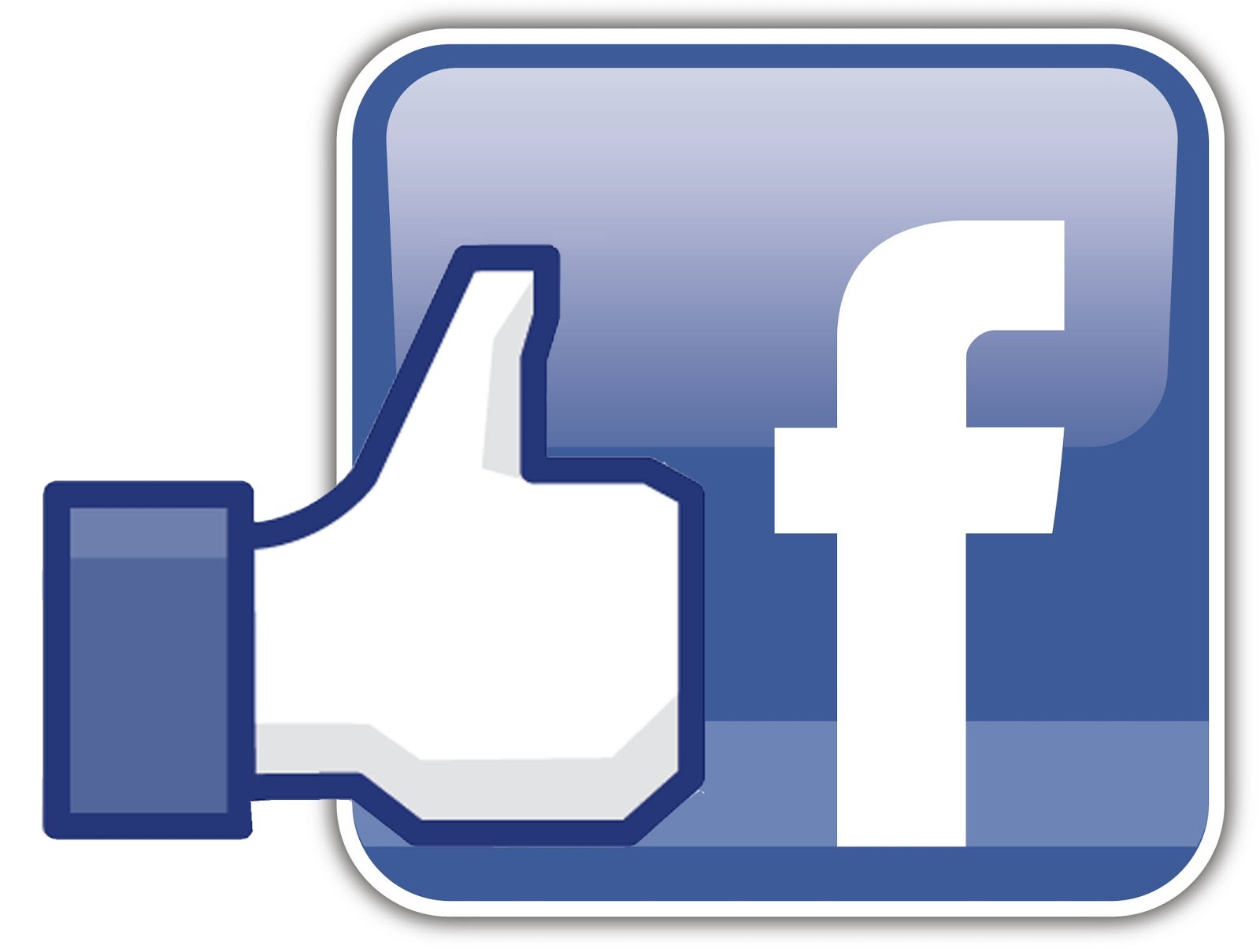 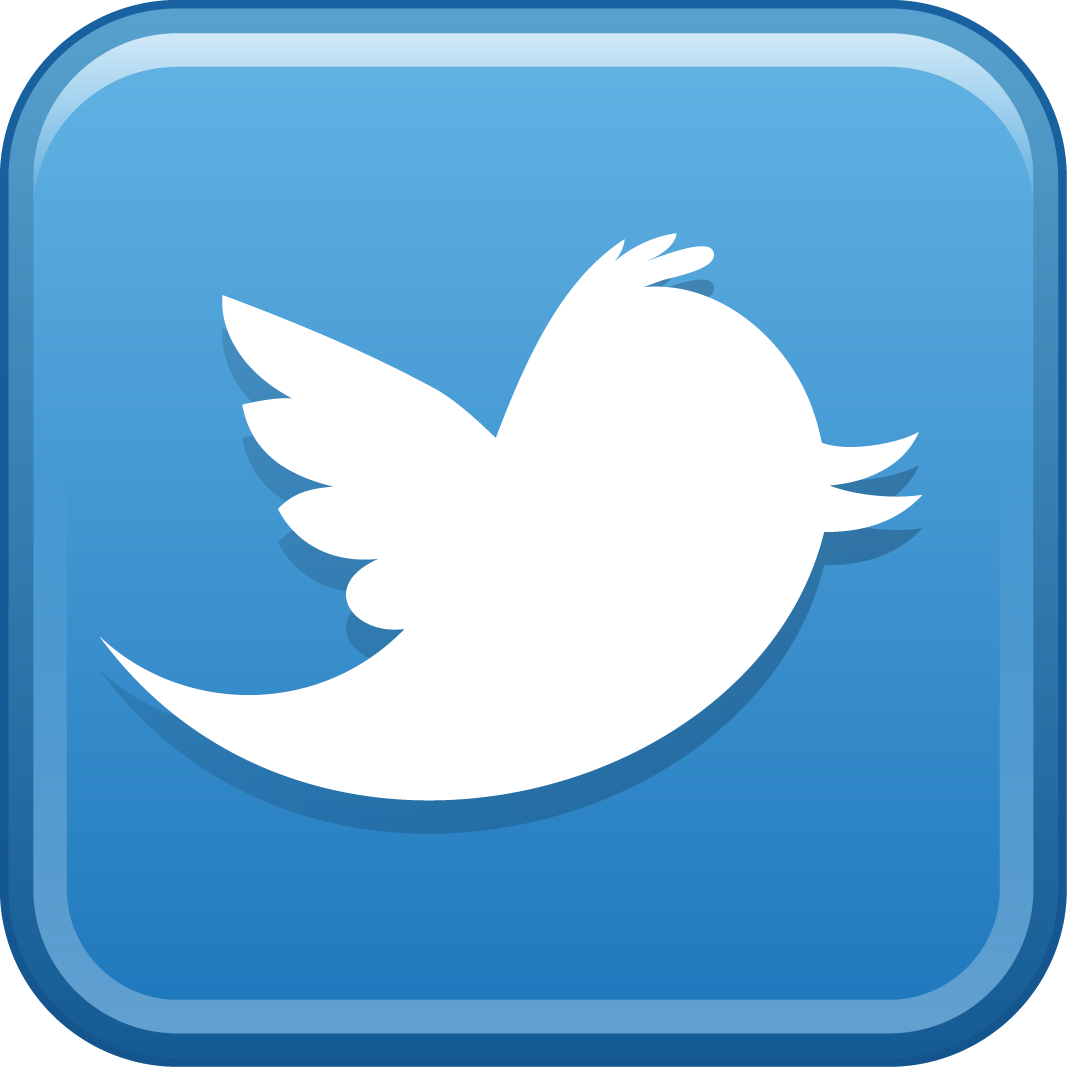 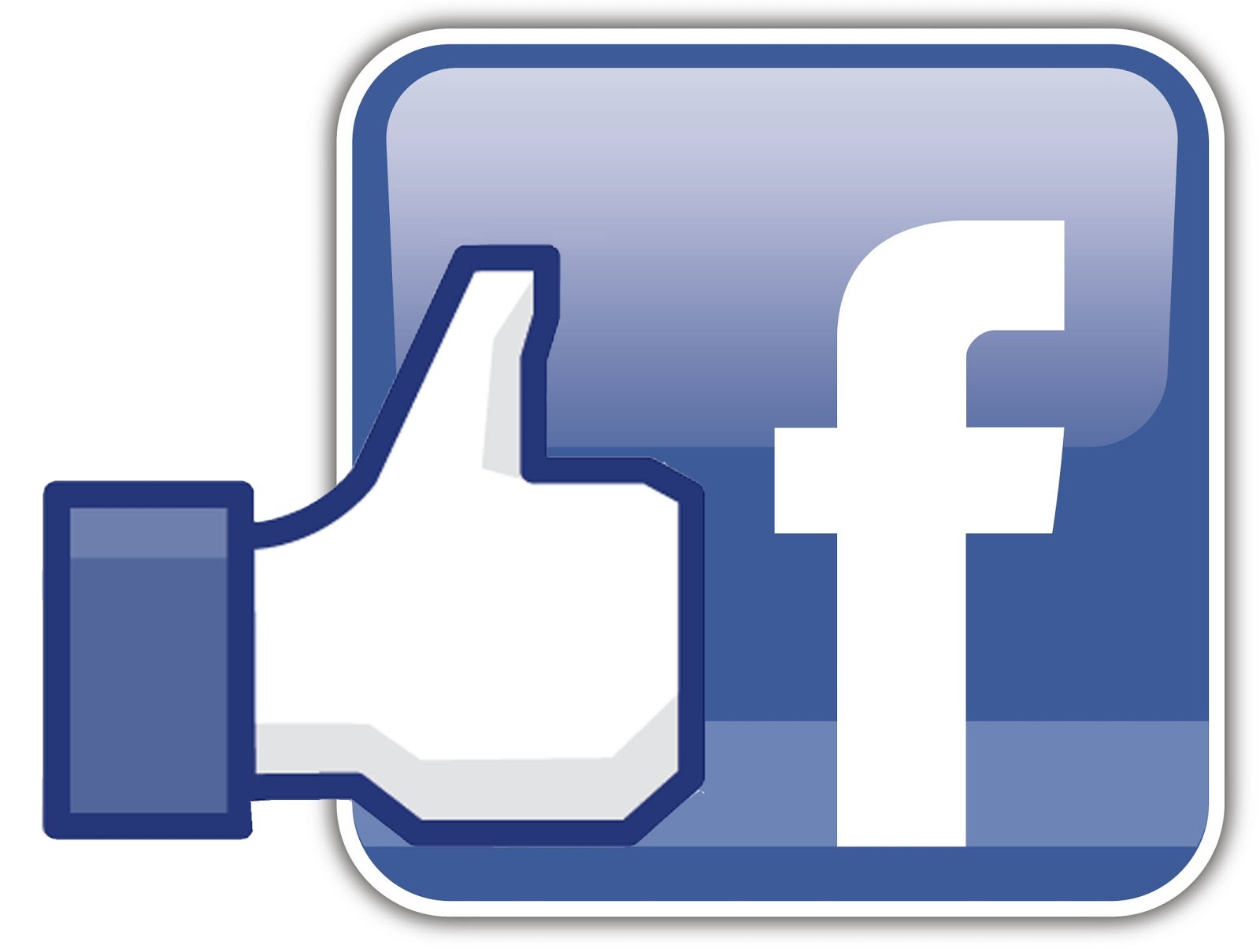 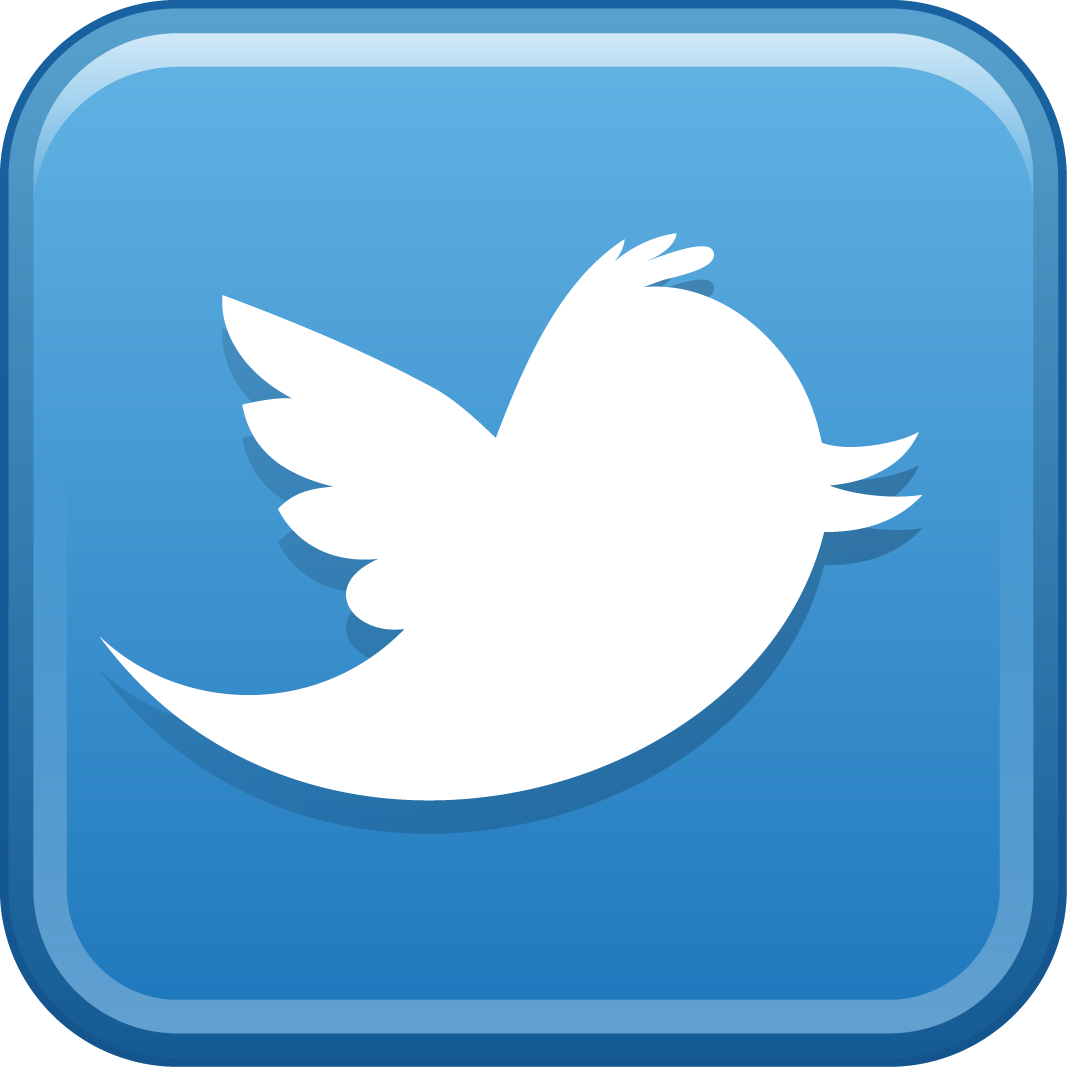 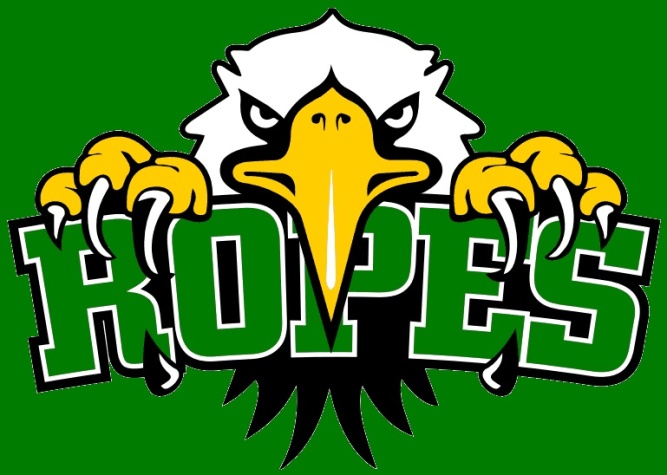 SMALL TOWN VALUES, BIG TIME RESULTSJUNTA DE FIDUCIARIOS CALENDARIO DE ELECCIONES 202113 de enero de 2021: primer día para presentar una solicitud para un lugar en la boleta12 de febrero de 2021: último día para presentar una solicitud para un lugar en la boleta electoral a las 5:00 p.m.12 de febrero de 2021: último día para que las subdivisiones políticas ordenen elecciones generales para el 1 de mayo de 202116 de febrero de 2021- Fecha límite para presentar declaración de candidatura por escrito19 de febrero de 2021- Último día que un candidato puede retirarse, mediante la presentación de un Certificado de retiro o una carta notariada, si un candidato se retira o es declarado inelegible para esta fecha, su nombre se omite en la boleta.19 de abril de 2021: primer día de votación anticipada27 de abril de 2021: último día de votación anticipada1 de mayo de 2021- DÍA DE LAS ELECCIONES• Para obtener un paquete de candidatos a la Junta de Fideicomisarios, acérquese a la Oficina Comercial• Lunes a viernes de 8:00 a.m. a 4:00 p.m.